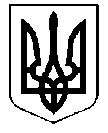 Управління освіти і науки Сумської міської радиКомунальна установа Сумська спеціалізована школа І ступеня № 30,м. Суми, Сумської областівул. Рибалка, буд. 7, м. Суми, Сумської області, 40030тел. (0542) 77-50-57е-mail: super-school-30@ukr.netКод ЄДРПОУ 33390023НАКАЗ_______________									№ ______Про проведенняТижня початкових класів	На виконання річного плану роботи школи на 2016-2017 навчальний рік з метою підвищення пізнавальної активності молодших школярів, мотивації навчальної діяльності, виявлення здібних учнів, розширення кругозору молодших школярівНАКАЗУЮ:	1. Провести у закладі Тиждень початкових класів з 20.02.2017 по 24.02.2017.	2. Затвердити план проведення Тижня початкових класів (додається).	3. Заступнику директора з навчально-виховної роботи                  Підопригорі Н.О.:3.1. Забезпечити організаційний та науково-методичний супровід проведення Тижня початкових класів.3.2. Надати звіт про підсумки проведення Тижня початкових класів до інформаційно-методичного центру до 10.03.2017.4. Заступнику директора з навчально-виховної роботи Бойко О.В. забезпечити висвітлення результатів проведення Тижня початкових класів на сайті школи.	5. Контроль за виконанням наказу покласти на заступника директора з навчально-виховної роботи Підопригору Н. О.Директор школи						Л.М. СопінаПідопригора Н.О.Ознайомлені:		Л.Г. Пономаренко 		Т.В. ДіденкоО.С. Лисенко			В. І. Скиданенко Л.П. Цьома				Н.М. Калашник Т.В. Ілюхіна			О.В. Бойко О.О. Клименко			І.В. Бондар М.Є. Зазерська			В.М.	Полулях		 Л.І. Калавур			В.В. НестеренкоВ.О. Воронко			М.М. ГолодТ.П. Шевелєва 			Г.І. МасюковаЮ.О. Діганова 			С.М. ТурченюкГ.М. Бойко   ЗАТВЕРДЖЕНО         наказ по школівід___________№_____План проведеннятижня початкової школиз 20.02.2017року по 24.02.2017року№з/пЧасКласЗахідВідповідальний20.02.2017Загадкове довкілля мальовничої України 20.02.2017Загадкове довкілля мальовничої України 20.02.2017Загадкове довкілля мальовничої України 20.02.2017Загадкове довкілля мальовничої України 20.02.2017Загадкове довкілля мальовничої України 1.10.25 -11.054-ГБатьківський урок «У гості до Великобританії» за участю Безвін Ю.Г.Бойко О.В.2.11.25-12.102-ГНавколишній світ. «Бесіда. Діалог. Суперечка».Шедеменко А.І.3.11.25-12.053-ГУрок –подорож по таємничим кімнатам Зими.Масюкова Г.І.4.12.20-13.004-АВиховний захід «Старовинне свято проводів зими – Масляна».Калашник Н.М.Заіка Ю.В.5.12.20-13.001-ВУрок української мови «Вишиваний рушник- символ України».Калавур Л.І.6.16.00-16.402-ГВиховне заняття «Вітаємо Масляну!»Зінченко Г.М.7.16.00-16.401-БГодина спілкування «Ми – громадяни України».Демченко Я.А.8.16.00-16.402-АВиховний  захід «З Україною в серці»Ткаченко І.В.21.02.2016Мовними стежинами21.02.2016Мовними стежинами21.02.2016Мовними стежинами21.02.2016Мовними стежинами21.02.2016Мовними стежинами1.8.15-8.501-АНавчання грамоти (читання) «Читання слів, речень і  текстів з буквами Юю в різних позиціях».Цьома Л.П.2.8.15-8.501-БНавчання грамоти (читання) «Читання слів, речень і  текстів з буквами Юю в різних позиціях. За М.Коцюбинським «Десять робітників».Шевелєва Т.П.3.11.30-12.051-ВУрок – подорож «Книги морська глибина».Полулях В.М.4.10.25 -11.052-АУрок української мови «Книга – найдорожчий скарб».Безрук С.513.20-14.003-ВУсний журнал. «До мови серцем доторкнись»Скиданенко В.І.616.00-16.451-ВВікторина «Знавці української мови»Хмирова В.О.7.16.00-16.451-ГВиховний захід. «Рідне слово – материнська мова» Лебеда М.О.22.02.2016Подорож до країни «Математика»22.02.2016Подорож до країни «Математика»22.02.2016Подорож до країни «Математика»22.02.2016Подорож до країни «Математика»22.02.2016Подорож до країни «Математика»1.09.10-09.502-ВУрок прес-конференція «Рівняння з невідомими множниками, діленим та дільником»Марченко Ю.О.2.13.20:14:203- 4 класиІ тур обласного природничо- математичного  конкурсу «Совенятко».Турченюк С.М.Масюкова Г.І.3.14.20-15.003-БКонкурс «Захоплююча математика»Коваленко Л.А.4.16.00-16.403-ВМатематична вікторина «Юні всезнайки»Бардакова М.Ю.5.16.00-16.403-ДМатематичний КВКЗапорожець А.В.23.02.2016Мистецтво в нашому житті23.02.2016Мистецтво в нашому житті23.02.2016Мистецтво в нашому житті23.02.2016Мистецтво в нашому житті23.02.2016Мистецтво в нашому житті1.13.20-14.004-ДВиховний захід «Перлинки творчості»КлименкоО.О.2.13.20-14.004-ВПроект «Масляна на носі».Майстер-клас «Ай, да Масляна Дуняша!»Турченюк С.М.Требін І.С.3.14.00-14.454-ГУкраїнська агенція «Дитячі українські журнали».Усова І.В.Бойко Г.М.Власенко О.В.4.15.20-15.551-АВікторина «На гостини до Музики-Чародійки».Озмитель М.Н.5.16.00-16.452-ВВиховний захід. «Поспішай робити добро»Федорова Н.Л.6.16:00-16.453-ГЗаняття гуртка «Дерево щастя в техніці ори гамі».Скорик Т.М.24.02.2016День спорту і здоров’я24.02.2016День спорту і здоров’я24.02.2016День спорту і здоров’я24.02.2016День спорту і здоров’я24.02.2016День спорту і здоров’я1.12:25-13:001 –Г Спортивна залаЗмагання «Тато, мама, я – спортивна сім’я».Ілюхіна Т.В.2.13.20-14.004-ті  класи« Безпека в Інтернеті».Мащенко Г.І.3.13:30-14:303-4 класиСпортивна залаЗмагання з підтягуванняБондар І.В.4.16.00-16.453-АВиховний захід «Гуманне ставлення до тварин».Литвиненко І.В.5.16.00-16.452-БКомплексний виховний захід «Спорт – це здорово!».Циганенко Н.О.